DRAFT Agenda - Thursday, May 25, 2023 @ 9:30 am-12:00 noon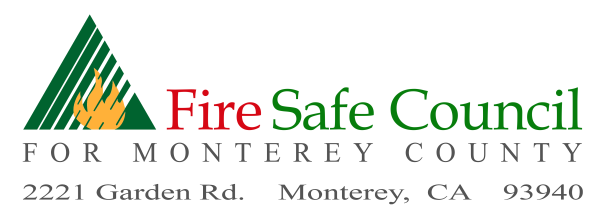 IN PERSON – CAL FIRE Expanded Dispatch, 2221 Garden Road, MontereyOR - Join Zoom Meetinghttps://us06web.zoom.us/j/81589314952Meeting ID: 815 8931 4952One tap mobile  -  +16694449171,,81589314952# US9:30 FSCMC Board Member Meeting - Call to Order- Roll Call-BOD & Advisors9:35   AdministrativeAdditions to / Approval of AgendaReview and Board Approval of Minutes – April 27, 2023Review and Approval of  Treasurer's Report Schedule Monthly Board Meeting –June 29 2023,  (Place TBD)9:45 Executive CommitteeBoard/Advisor Recruitment UpdateIntroduce Wanda Vollmer – Peace of Mind Preparedness - Advisor10:00 FSCMC Open Board Meeting 	Public Comment (3 min. limit) Participant Introductions / Reports & Announcements - 	Expanding FSCMC's efforts to foster community participationFirewise USA CommunitiesMCRFD - (Chief Sargenti, Kevin Kamnikar, Scott Anderson, Matt Lumadue)Monterey Peninsula Regional Parks (Jake Smith)USFS (Pete Harris, Fire Management Officer)RCD (Jamie Tuiteli-Lewis - Brandt Bates - projects)Fire Adapted Big Sur (Rayner Marx) CALFIRE - (Chief Nunez, Matt Stafford, Brice Muenzer)BLM (Keegan Guillory)MoCo Planning Dept or Office of Emergency Services (Kelsey Scanlon)PG&E - (Alexandra Baldwin)Carmel River Watershed Conservancy (Abby Beane )Santa Lucia Preserve (Emily Aiken)UCCE, Fire Advisor (Barb Satink Wolfson)10:45 Programs Committee – Richard BatesFirewise USA Updates   - Open discussion for FW Communities - 5 min eachFirewise Events & ProjectsConcept – Guest  SpeakersMBFWP – next meetingMapping – Firewise communites , collaboration with CFSC GISInsurance regulation updates11:30 Grants Committee-Pam PeckCoordinator Grant – Anthony Anderson, CC Grant – Wildfire Preparedness Day Event – Kim Ann LaneCAFSC Grant opportunity  - Defensible Space Assistance GrantMCC Funding issueCVFB – Workshops scheduling (Jamie Update)Coastal Conservancy Grant – (Jamie Update)Mapping Grant for Monterey & San Benito Counties (Jamie)CERV Grant and Video11:40 Legislative Committee-Michael Waxer/Mike Caplin11:45 Old Business 	11:55 New Business12:00 Adjournment     Next Meeting will be held on  June 29, 2023 Location TBDRichard Bates, VP Firewise USA CoordinatorPam Peck , Treasurer, Grants CommitteeMike Caplin, Legislative CommitteeJamie Tuitelle- Lewis RCDLonni Trykowski, RTG FirewiseMichael Waxer,  Tehama Carmel River Watershed Sam Balesteri - EMSADVISORSGlenn Church, Royal OaksScott Hanham – VP Cypress Fire Protection District Rayner Marx, Big Sur Fire Adapted Communtes